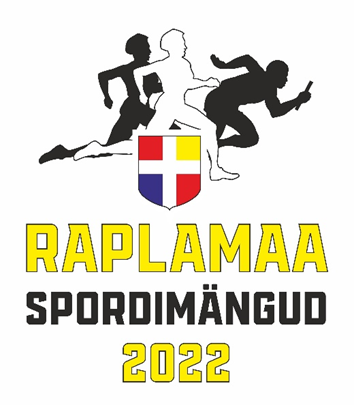 SÕIDUAUTODE LUMERAJASÕIT  Traksi rajal:  Võistlused viiakse läbi  20. veebruaril 2022.a. Tehniline ülevaatus ja osavõtust registreerimine alates kella 8.30,  võistluste algus kell 10.Sõiduvahendil kasutatavad rehvid peavad vastama kehtivale liiklusseadusele.Võistlusklassid:a)	noored -18 aastased   poisid + tüdrukud     ainult  2wd sõiduautodc)	naised					 	2wd sõiduautodd)	mehed						 FWD esisillaveoga sõiduautode)	mehed					 	RWD  tagaveolised sõiduautodf)	mehed + naised		               	4WD  neliveolised sõiduautodVõistlusrada ca 1500m.  Sõidetakse  2x2 ringi. Stardijärjekord loositakse.Võistlus on individuaal-võistkondlik. Võistkondlik paremus selgitatakse 6 parema mehe  3 parema naise ja 2 parema noore kohapunktide  liitmise teel. Võrdsete punktisummade korral osutub paremaks võistkond, kellel on  kõrgemad individuaalkohad.  Kui  need on võrdsed, saab määravaks kaheteistkümnenda võistleja tulemus jne. Kõikides võistlusklassides saab punkte: I koht 31 punkti, II-29, III-27, IV-26 jne punkti, alates 30. kohast 1 punkt.  Individuaalne paremusjärjestus saadakse kahe sõiduaja liitmise teel.  Võistluste korraldaja ei võta vastutust võimalike õnnetuste ja nende tagajärgede eest. Võistluste käigus tekkinud varalise kahju hüvitab kahju tekitaja. Ebapiisava lumeolu puhul, mis ei lase rada  ette valmistada, võistlust ei toimu. Osavõtu tasu 20€. Kui võistleja osaleb ainult valla arvestuses ja ei osale karikavõistluste arvestuses siis osalustasu ei ole.Järgitakse spordivõistluste korraldamise reegleid COVID-19 perioodil.Peakorraldaja: Rein Tommingas - 5179348Peakohtunik:  Aivo Sildvee  510 9491; kaiu@raplakultuur.ee; Kohtunik-sekretär: Ly Tommingas